Информационное письмоПриглашаем Вас и Ваших коллег принять участие в работе конференции!Научно-практическая онлайн-конференция «Инструментарий воспитательного процесса: реализация творческих и социально-значимых программ и проектов» состоится 24 июня 2020 года в УО «Могилевский государственный областной институт развития образования».Проблемное поле конференции:Эффективные и инновационные воспитательные практики и их применение в интересах устойчивого развития.Организация досуга как средство выявления, поддержки и развития творческого потенциала обучающихся.Дополнительное образование детей и молодежи как фактор успешной социализации личности.Духовно-нравственное воспитание личности: опыт и поиск эффективных форм и методов работы. Сотрудничество учреждений образования и Православной Церкви в вопросах воспитания детей и молодежи.Молодежь: наука и инновации. Молодежное предпринимательство.Формирование устойчивых навыков и положительных привычек безопасного поведения у детей и молодежи. Профилактика противоправного поведения.Рабочие языки конференции: белорусский и русский.Координатор конференции: Сидоренко Валерий Николаевич, методист отдела воспитательных систем и технологий УО «МГОИРО». Контактные телефоны: 8 (0222) 74 03 86; 8 (0222) 40 03 98; +375(44) 534 84 12 (А1).Форма проведения конференции: вебинар 24 июня 2020 г. Допускается очное, заочное и дистанционное участие.Для участия в вебинаре в качестве выступающего необходимо пройти предварительную регистрацию до 19 июня 2020 г. у координатора конференции либо в отделе воспитательных систем и технологий УО «МГОИРО» по адресу электронной почты ovsit@yandex.by c указанием фамилии, имени, отчества автора, его места работы, должности и темы доклада.Другие участники конференции (слушатели) смогут подключиться к участию в вебинаре по ссылке. Программа мероприятия и ссылка для участия в вебинаре будут размещены на сайте УО «МГОИРО».Тезисы участников будут опубликованы в сборнике. Авторам опубликованных материалов будут предоставлены электронные сертификаты участников. Кроме того, предусмотрено сохранение поступивших на конференцию тезисов на СD-диске в формате PDF. Электронные материалы будут разосланы участникам, оплатившим организационный взнос в сумме 16 белорусских рублей (470 российских рублей) независимо от личного присутствия на конференции. По вопросам рассылки материалов необходимо связаться с координатором конференции.  Порядок предоставления материалов на конференцию: до 19.06.2020 необходимо направить в оргкомитет конференции электронную версию текста доклада по электронной почте izdat@mogileviro.by с указанием фамилии и инициалов автора (авторов). Высылаемые материалы должны отражать практику изучения и внедрения лучшего педагогического опыта по данному направлению.Требования к материалам: объем статьи – до 4 полных страниц формата А4, набранных в редакторе Word (версия не ниже 6.0) для Windows через 1 интервал шрифтом Times New Roman 14. Все поля (верхнее, нижнее, левое и правое) – по 25 мм. Первая строка – фамилия(и) и инициалы автора(ов), город, страна (выравнивание по правому краю). Не допускается выравнивание текста с использованием знака пробела. Через строку – название материалов заглавными буквами. Еще через строку печатается текст (абзацный отступ 1,25 см). Рисунки, диаграммы и схемы должны быть графическими (градация через различные штриховки). Фотографии и цветные рисунки не принимаются. Сноски даются в тексте в квадратных скобках. Список использованных Интернет-ресурсов и литературы приводится в конце текста, после пропуска одной строки, под заголовком «Список использованных источников», и оформляется в соответствии с ГОСТ 7.1.Образец оформления текстаОргкомитет оставляет за собой право отбора материалов, рецензирования и технического редактирования. Статьи, не соответствующие тематике конференции, критериям научности текста или оформленные не в соответствии с требованиями, а также присланные позднее 19.06.2020  не рассматриваются и не высылаются обратно.Расходы, связанные с участием в конференции, уплата организационного взноса и издание электронного сборника осуществляется за счет участников конференции или командирующих организаций. В случае очного участия проезд, проживание и питание участников производится за счет командирующей стороны.Организационный взнос оплачивается в бухгалтерии УО «МГОИРО» наличными деньгами либо перечисляется до 20.06.2020 на р/с BY91AKBB36320089603397000000 №700 Могилевского областного управления ОАО «АСБ Беларусбанк», БИК АКВВВY2X, УНП 700028436, ОКПО 058995917000 с обязательным указанием ФИО участника. Адрес банка: г.Могилев, ул. Первомайская, д.71. Назначение платежа: участие в конференции.Оплатить образовательную услугу возможно также через систему «Расчет» (ЕРИП) в кассе любого банка, банкомате, платёжно-справочном терминале, инфокиоске, интернет-банкинге, мобильном банкинге.Для оплаты образовательной услуги в системе «Расчет» необходимо последовательно выбрать:• Система «Расчет» (ЕРИП) • Образование и развитие • Высшее образование • Могилев • МГОИРО • Образовательные услуги \ код услуги 7460686. При оплате необходимо ввести ФИО и указать сумму 16 белорусских рублей 00 копеек.Оргкомитет благодарит Вас за распространение информации о готовящейся конференции среди заинтересованных в публикации и научных исследованиях авторов.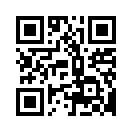 Ректор института	М.М.Жудро13-2 Сидоренко 74 03 86Иванов И.И.  (г. Могилев, Беларусь)НАЗВАНИЕ Текст…………………………………………………………………………………………………………..[1]………….[7, с. 28].Список использованных источников 1. ……………………………………………2.……………………………………………3.……………………………………………